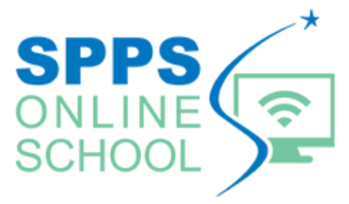 Online Elementary School - SCIP 2023-24Online Middle School - SCIP 2023-24Online High School - SCIP 2023-24PBISPositive Behavior Intervention Supports100% of educators will fully implement all components of the SPPS PBIS Foundational Infrastructure and Tier I action plan as measured by: fall, spring SPPS PBIS Foundational Infrastructure Rubric and fall, spring Tiered Fidelity Inventory by June 2024. 100% of educators will fully implement all components of the SPPS PBIS Foundational Infrastructure and Tier I action plan as measured by: fall, spring SPPS PBIS Foundational Infrastructure Rubric and fall, spring Tiered Fidelity Inventory by June 2024. AttendanceOverall attendance in the Online Elementary School will increase from 92% (SY22-23) to 94% (SY23-24).Overall attendance in the Online Elementary School will increase from 92% (SY22-23) to 94% (SY23-24).Literacy100% of educators in K-5 will fully implement Explicit, Systematic, Sequential Foundational Reading Skills Instruction as measured by: Fall, winter, springLearning VisitsWalkthroughsEducator self-assessment 
by June 2024.MCA III Reading Assessment The percentage of all students scoring proficient or higher in reading will increase from 26% to 28% as measured by the MCA III Reading Assessment administered in April 2024.Math100% of educators in K-5 will fully implement Explicit, Systematic, Sequential Foundational Reading Skills Instruction as measured by: Fall, winter, springLearning VisitsWalkthroughsEducator self-assessment 
by June 2024.MCA III Math AssessmentThe percentage of all students scoring proficient or higher in reading will increase from 13% to 15% as measured by the MCA III Mathematics Assessment administered in April 2024.PBISPositive Behavior Intervention Supports 100% of educators will fully implement all components of the SPPS PBIS Foundational Infrastructure and Tier I action plan as measured by: fall, spring SPPS PBIS Foundational Infrastructure Rubric and fall, spring Tiered Fidelity Inventory by June 2024. 100% of educators will fully implement all components of the SPPS PBIS Foundational Infrastructure and Tier I action plan as measured by: fall, spring SPPS PBIS Foundational Infrastructure Rubric and fall, spring Tiered Fidelity Inventory by June 2024. AttendanceThe percentage of upcoming 8th graders for SY23-24 consistently attending (at least 90% of school days present) will increase from 71% to 75% as measured by Attendance Report in BOLT by June 2024.
The percentage of students with 20+ absent days will decrease from 25% to 23% as measured by Attendance Report in BOLT by June 2024.The percentage of upcoming 8th graders for SY23-24 consistently attending (at least 90% of school days present) will increase from 71% to 75% as measured by Attendance Report in BOLT by June 2024.
The percentage of students with 20+ absent days will decrease from 25% to 23% as measured by Attendance Report in BOLT by June 2024.Literacy100% of educators in grades 6-8 will fully implement SPPS Middle School Discourse as measured by: Fall, winter, springLearning VisitsWalkthroughsEducator self-assessment 
by June 2024.MCA III Reading AssessmentThe percentage of all The percentage of all students scoring proficient or higher in reading will increase from 28% to 30% as measured by the MCA III Reading Assessment administered in April 2024..Math100% of educators in grades 6-12 will fully implement the NCTM Effective Mathematical Teaching Practice: Facilitate meaningful mathematics discourse as measured by:Fall, winter, springLearning VisitsWalkthroughsEducator self-assessment 
by June 2024.MCA III Math AssessmentThe percentage of all students scoring proficient or higher in reading will increase from 6% to 10% as measured by the MCA III Mathematics Assessment administered in April 2024.PBISPositive Behavior Intervention Supports 100% of educators will fully implement all components of the SPPS PBIS Foundational Infrastructure and Tier I action plan as measured by: fall, spring SPPS PBIS Foundational Infrastructure Rubric and fall, spring Tiered Fidelity Inventory by June 2024. 100% of educators will fully implement all components of the SPPS PBIS Foundational Infrastructure and Tier I action plan as measured by: fall, spring SPPS PBIS Foundational Infrastructure Rubric and fall, spring Tiered Fidelity Inventory by June 2024. AttendanceThe percentage of students with 20+ absent days will decrease from 30% to 28% as measured by Attendance Report in BOLT by June 2024.The percentage of students with 20+ absent days will decrease from 30% to 28% as measured by Attendance Report in BOLT by June 2024.Literacy100% of educators in grades 9-12 will fully implement Discourse: Higher-order discussion of increasingly complex text across varying participation structures as measured by: Fall, winter, springLearning VisitsWalkthroughsEducator self-assessment 
by June 2024.MCA III Reading AssessmentThe percentage of all students scoring proficient or higher in reading will increase from 36% to 40% as measured by the MCA III Reading Assessment administered in April 2024.Math100% of educators in grades 9-12 will fully implement the NCTM Effective Mathematical Teaching Practice: Facilitate meaningful mathematics discourse as measured by:Fall, winter, springLearning VisitsWalkthroughsEducator self-assessment 
by June 2024.MCA III Math AssessmentThe percentage of all students scoring proficient or higher in reading will increase from 0% to 10% as measured by the MCA III Mathematics Assessment administered in April 2024.